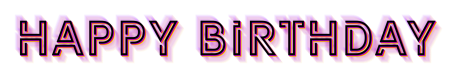 CLIP VIDEOpassword per tutte le clip:  hb4pressClip Fortunato Cerlino:	|https://vimeo.com/352285195Clip Achille Lauro:  	|https://vimeo.com/352285456Clip Jenny De Nucci:	|https://vimeo.com/352285330Trailer:   			|https://vimeo.com/352285554materiali stampa disponibili su www.kinoweb.it	ufficio stampa:					VIVIANA RONZITTI . KINORAMA sas	Via Domenichino 4 | 00184 ROMA				   06 4819524 | +39 333 2393414 ronzitti@fastwebnet.it                                                          		                                                    FABRIZIO GIOMETTI redazione@kinoweb.it